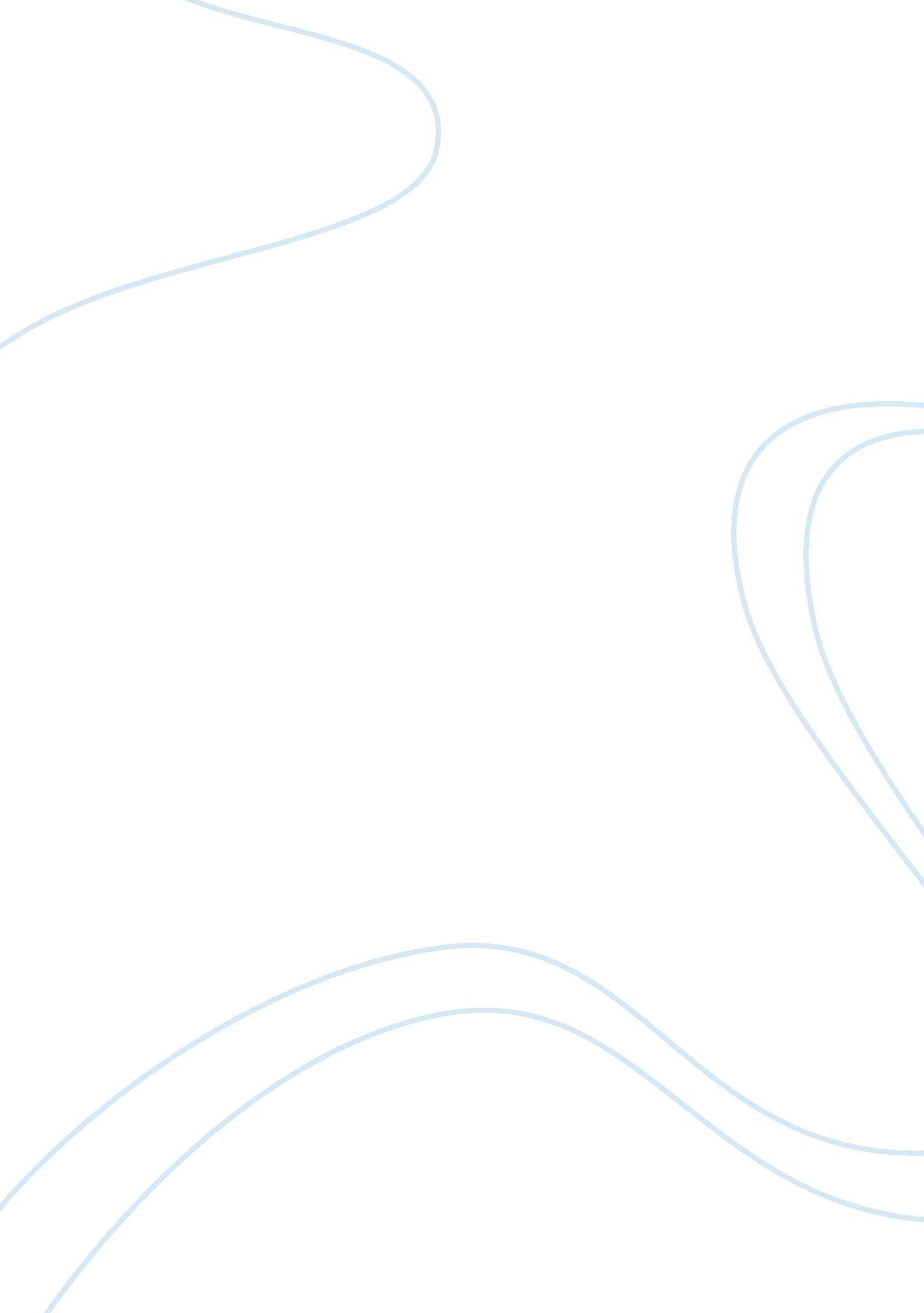 Bio-psychosocial frameworks and development of childrenEducation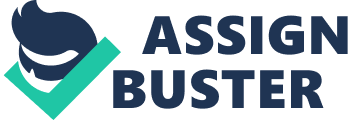 Bio-psychosocial framework is an important tool in determining whether a child is age-appropriately on track in development or delayed. 
With the bio-psychosocial framework, counselors are able to understand life issues facing, children and that affects or influence their developments (Kail & Cavanaugh, 2013). The concept of genetics, heredity, and diseases are important biological concepts to help in the understanding variation of height, size and health with age of a given child. The concept of the life cycle as contained under the bio-psychosocial framework concerns the timing of processes and events in people’s life. There is a particular standard time for something to occur in the life of people. Psychologists and counselors may concentrate on the standards to analyze and predict issues affecting or influencing the appropriate development of children. According to Kail and Cavanaugh (2013), the psychological aspect of bio-psychosocial framework dictates and explains the behaviors and relationship of people with their environments. People exhibit different but almost standard behaviors at different ages in the course of their growth and development. Counselor and psychologists can analyze behaviors and other psychological definers as emotions and problem-solving skills to understand whether a child is undergoing through appropriate growth process (Kail & Cavanaugh, 2013). 